T.CERDEK KAYMAKAMLIĞIÇAKIL İLKOKULU & RECEP AHMET MERCAN ORTAOKULU MÜDÜRLÜĞÜ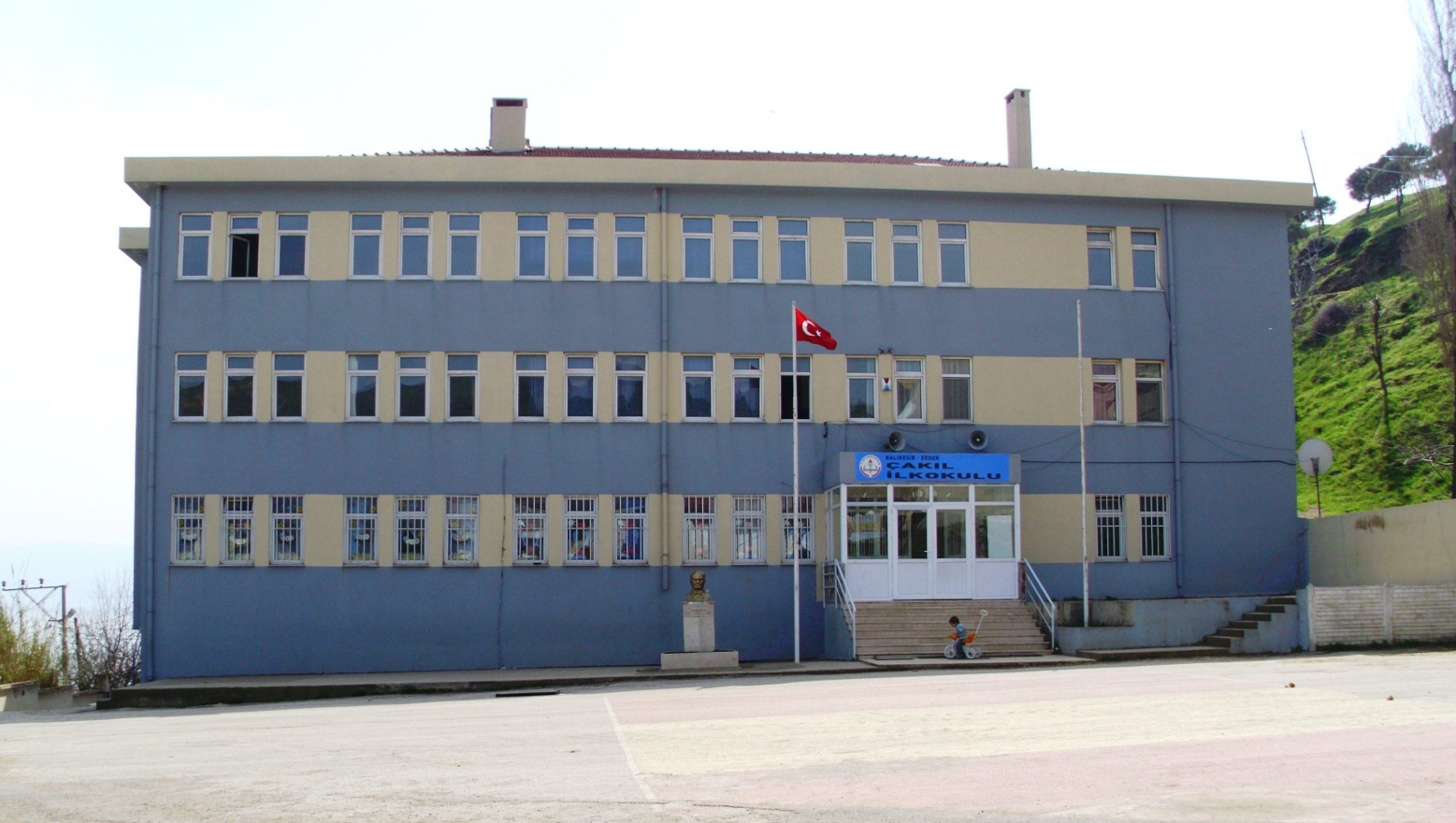 2019-2023 STRATEJİK PLANI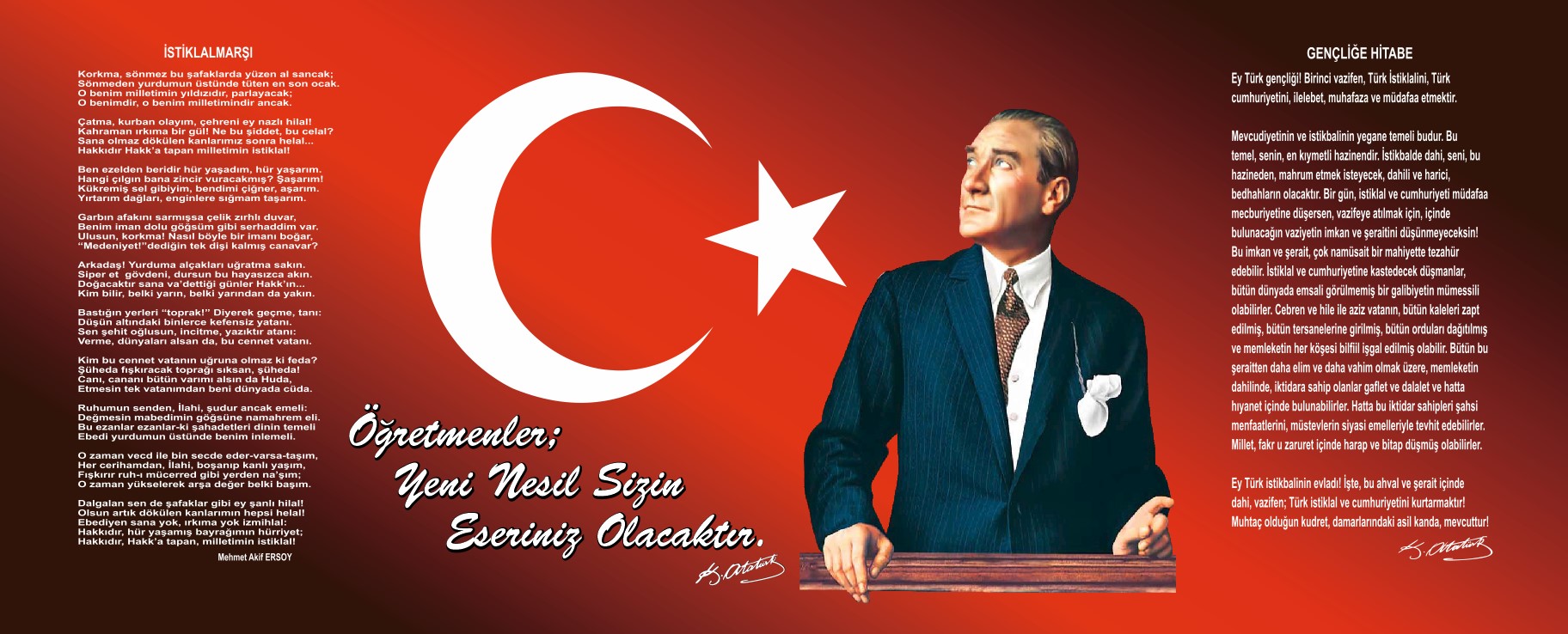 Sunuş 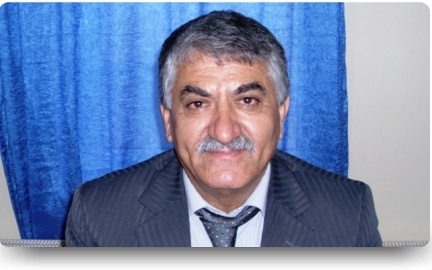 Bir milleti hür, bağımsız, şanlı, yüksek bir topluluk haline getirecek olan eğitim, amaç ve hedefleri önceden belli olan, anlık kararlarla değil de belli bir strateji dâhilinde yürütülen eğitimdir. Bu nedenle Çakıl İlkokulu / Recep Ahmet Mercan Ortaokulu olarak 2019-2023 yılları arasında hedeflerimizi belirleyerek bu alanda çalışmalarımıza hız vereceğiz.      	Çakıl İlkokulu / Recep Ahmet Mercan Ortaokulu olarak bizler bilgi toplumunun gün geçtikçe artan bilgi arayışını karşılayabilmek için eğitim, öğretim, topluma hizmet görevlerimizi arttırmak istemekteyiz. Var olan değerlerimiz doğrultusunda dürüst, tarafsız, adil, sevgi dolu, iletişime açık, çözüm üreten, yenilikçi, önce insan anlayışına sahip bireyler yetiştirmek bizim temel hedefimizdir.            Çakıl İlkokulu / Recep Ahmet Mercan Ortaokulu stratejik planlama çalışmasına önce durum tespiti,  yani  okulun  SWOT  analizi yapılarak başlanmıştır. SWOT analizi  tüm  idari personelin ve öğretmenlerin  katılımıyla  uzun  süren bir  çalışma sonucu ilk şeklini almış, varılan genel sonuçların  sadeleştirilmesi ise  Okul  yönetimi ile  öğretmenlerden den oluşan beş kişilik bir kurul tarafından yapılmıştır. Daha sonra  SWOT sonuçlarına  göre  stratejik planlama  aşamasına  geçilmiştir. Bu  süreçte  okulun  amaçları, hedefleri, hedeflere  ulaşmak  için gerekli  stratejiler, eylem planı  ve sonuçta başarı veya başarısızlığın   göstergeleri ortaya konulmuştur. Denilebilir ki SWOT analizi bir kilometre taşıdır okulumuzun bugünkü  resmidir  ve stratejik planlama ise  bugünden yarına nasıl hazırlanmamız gerektiğine  dair kalıcı  bir  belgedir. Stratejik Plan' da belirlenen hedeflerimizi ne ölçüde gerçekleştirdiğimiz, plan dönemi içindeki her yıl sonunda gözden geçirilecek ve gereken revizyonlar yapılacaktır.             Çakıl İlkokulu / Recep Ahmet Mercan Ortaokulu Stratejik Planı (2019-2023)’nında belirtilen amaç ve hedeflere ulaşmamızın Okulumuzun gelişme ve kurumsallaşma süreçlerine önemli katkılar sağlayacağına inanmaktayız.           Planın hazırlanmasında emeği geçen Proje ve Koordinasyon Ekibi’ne ve uygulanmasında yardımı olacak İlçe Milli Eğitim Müdürlüğü,  tüm kurum ve kuruluşlara öğretmen, öğrenci ve velilerimize teşekkür ederim.Ramazan DEMİROkul MüdürüİçindekilerSunuş	3İçindekiler	4BÖLÜM I: GİRİŞ ve PLAN HAZIRLIK SÜRECİ	5BÖLÜM II: DURUM ANALİZİ	6Okulun Kısa Tanıtımı *	6Okulun Mevcut Durumu: Temel İstatistikler	7PAYDAŞ ANALİZİ	12GZFT (Güçlü, Zayıf, Fırsat, Tehdit) Analizi	14Gelişim ve Sorun Alanları	16BÖLÜM III: MİSYON, VİZYON VE TEMEL DEĞERLER	19MİSYONUMUZ *	19VİZYONUMUZ *	19TEMEL DEĞERLERİMİZ *	19BÖLÜM IV: AMAÇ, HEDEF VE EYLEMLER	21TEMA I: EĞİTİM VE ÖĞRETİME ERİŞİM	21TEMA II: EĞİTİM VE ÖĞRETİMDE KALİTENİN ARTIRILMASI	24TEMA III: KURUMSAL KAPASİTE	28V. BÖLÜM: MALİYETLENDİRME	32EKLER:	34BÖLÜM I: GİRİŞ ve PLAN HAZIRLIK SÜRECİ2019-2023 dönemi stratejik plan hazırlanması süreci Üst Kurul ve Stratejik Plan Ekibinin oluşturulması ile başlamıştır. Ekip tarafından oluşturulan çalışma takvimi kapsamında ilk aşamada durum analizi çalışmaları yapılmış ve durum analizi aşamasında paydaşlarımızın plan sürecine aktif katılımını sağlamak üzere paydaş anketi, toplantı ve görüşmeler yapılmıştır. Durum analizinin ardından geleceğe yönelim bölümüne geçilerek okulumuzun amaç, hedef, gösterge ve eylemleri belirlenmiştir. Çalışmaları yürüten ekip ve kurul bilgileri altta verilmiştir.STRATEJİK PLAN ÜST KURULUBÖLÜM II: DURUM ANALİZİDurum analizi bölümünde okulumuzun mevcut durumu ortaya konularak neredeyiz sorusuna yanıt bulunmaya çalışılmıştır. Bu kapsamda okulumuzun kısa tanıtımı, okul künyesi ve temel istatistikleri, paydaş analizi ve görüşleri ile okulumuzun Güçlü Zayıf Fırsat ve Tehditlerinin (GZFT) ele alındığı analize yer verilmiştir.Okulun Kısa Tanıtımı *Çakıl İlkokulu / Recep Ahmet Mercan Ortaokulu, Kapıdağ yarımadasının kuzey doğu tarafında kalan Çakıl Köyü’nde yer almaktadır. Recep Ahmet Mercan İlköğretim Okulu adıyla kurulan bina 20 Eylül 1999 tarihinde hayırsever iş adamı Recep Ahmet Mercan tarafından yapılıp 1 Eylül 2000 tarihinde bitirilmiştir ve  aynı tarihte de eğitim-öğretime açılmıştır.30/03/2012 tarihinde çıkarılan 6287 sayılı kanunun uygulanmaya başladığı .2012-2013 Eğitim Öğretim  yılında  okulumuzun  adı Çakıl İlkokulu ve  Recep Ahmet Mercan Ortaokulu olarak değiştirilmiştir.	İlkokul ortaokul aynı binada eğitim gören okulumuzda 2018-2019 eğitim öğretim yılı itibariyle 97 ortaokul, 119 ilkokul olmak üzere toplam 216 öğrenci 17 öğretmen 2 yardımcı hizmetler personeli vardır.  Okulumuzda tam gün eğitim yapılmaktadır.	Okulumuz olduğu çakıl köyü Erdek ilçe merkezine 30 Bandırma’ya 30 km uzaklıktadırOkulun Mevcut Durumu: Temel İstatistiklerOkul KünyesiOkulumuzun temel girdilerine ilişkin bilgiler altta yer alan okul künyesine ilişkin tabloda yer almaktadır.Temel Bilgiler Tablosu- Okul Künyesi Çalışan BilgileriOkulumuzun çalışanlarına ilişkin bilgiler altta yer alan tabloda belirtilmiştir.Çalışan Bilgileri Tablosu*Okulumuz Bina ve Alanları	Okulumuzun binası ile açık ve kapalı alanlarına ilişkin temel bilgiler altta yer almaktadır.Okul Yerleşkesine İlişkin Bilgiler Sınıf ve Öğrenci Bilgileri	Okulumuzda yer alan sınıfların öğrenci sayıları alttaki tabloda verilmiştir.*Sınıf sayısına göre istenildiği kadar satır eklenebilir.Donanım ve Teknolojik KaynaklarımızTeknolojik kaynaklar başta olmak üzere okulumuzda bulunan çalışır durumdaki donanım malzemesine ilişkin bilgiye alttaki tabloda yer verilmiştir.Teknolojik Kaynaklar TablosuGelir ve Gider BilgisiOkulumuzun genel bütçe ödenekleri, okul aile birliği gelirleri ve diğer katkılarda dâhil olmak üzere gelir ve giderlerine ilişkin son iki yıl gerçekleşme bilgileri alttaki tabloda verilmiştir.PAYDAŞ ANALİZİKurumumuzun temel paydaşları öğrenci, veli ve öğretmen olmakla birlikte eğitimin dışsal etkisi nedeniyle okul çevresinde etkileşim içinde olunan geniş bir paydaş kitlesi bulunmaktadır. Paydaşlarımızın görüşleri anket, toplantı, dilek ve istek kutuları, elektronik ortamda iletilen önerilerde dâhil olmak üzere çeşitli yöntemlerle sürekli olarak alınmaktadır.Paydaş anketlerine ilişkin ortaya çıkan temel sonuçlara altta yer verilmiştir * : Öğrenci Anketi Sonuçları:Öğretmen Anketi Sonuçları:Veli Anketi Sonuçları: %GZFT (Güçlü, Zayıf, Fırsat, Tehdit) Analizi *Okulumuzun temel istatistiklerinde verilen okul künyesi, çalışan bilgileri, bina bilgileri, teknolojik kaynak bilgileri ve gelir gider bilgileri ile paydaş anketleri sonucunda ortaya çıkan sorun ve gelişime açık alanlar iç ve dış faktör olarak değerlendirilerek GZFT tablosunda belirtilmiştir. Dolayısıyla olguyu belirten istatistikler ile algıyı ölçen anketlerden çıkan sonuçlar tek bir analizde birleştirilmiştir.Kurumun güçlü ve zayıf yönleri donanım, malzeme, çalışan, iş yapma becerisi, kurumsal iletişim gibi çok çeşitli alanlarda kendisinden kaynaklı olan güçlülükleri ve zayıflıkları ifade etmektedir ve ayrımda temel olarak okul müdürü/müdürlüğü kapsamından bakılarak iç faktör ve dış faktör ayrımı yapılmıştır. İçsel Faktörler *Güçlü YönlerZayıf YönlerDışsal Faktörler *FırsatlarTehditler Gelişim ve Sorun AlanlarıGelişim ve sorun alanları analizi ile GZFT analizi sonucunda ortaya çıkan sonuçların planın geleceğe yönelim bölümü ile ilişkilendirilmesi ve buradan hareketle hedef, gösterge ve eylemlerin belirlenmesi sağlanmaktadır. Gelişim ve sorun alanları ayrımında eğitim ve öğretim faaliyetlerine ilişkin üç temel tema olan Eğitime Erişim, Eğitimde Kalite ve kurumsal Kapasite kullanılmıştır. Eğitime erişim, öğrencinin eğitim faaliyetine erişmesi ve tamamlamasına ilişkin süreçleri; Eğitimde kalite, öğrencinin akademik başarısı, sosyal ve bilişsel gelişimi ve istihdamı da dâhil olmak üzere eğitim ve öğretim sürecinin hayata hazırlama evresini; Kurumsal kapasite ise kurumsal yapı, kurum kültürü, donanım, bina gibi eğitim ve öğretim sürecine destek mahiyetinde olan kapasiteyi belirtmektedir.Gelişim ve sorun alanlarına ilişkin GZFT analizinden yola çıkılarak saptamalar yapılırken yukarıdaki tabloda yer alan ayrımda belirtilen temel sorun alanlarına dikkat edilmesi gerekmektedir.Gelişim ve Sorun AlanlarımızBÖLÜM III: MİSYON, VİZYON VE TEMEL DEĞERLEROkul Müdürlüğümüzün Misyon, vizyon, temel ilke ve değerlerinin oluşturulması kapsamında öğretmenlerimiz, öğrencilerimiz, velilerimiz, çalışanlarımız ve diğer paydaşlarımızdan alınan görüşler, sonucunda stratejik plan hazırlama ekibi tarafından oluşturulan Misyon, Vizyon, Temel Değerler; Okulumuz üst kurulana sunulmuş ve üst kurul tarafından onaylanmıştır.MİSYONUMUZ *Biz Çakıl İlkokulu / Recep Ahmet Mercan Ortaokulu olarak;21. yüzyılın gelişen ihtiyaçlarına cevap verebilen bilimsel ve teknolojik gelişmelere açık olanÜretilen bilgilerin toplumun her kesimine yayılmasına katkıda bulunan öğrenci yetiştirenPaydaşlarının memnuniyetini esas olan ve çalışanlarıyla ana amaçlara doğru seferber olanAtatürk ilke ve inkılâplarıyla Mili Eğitim genel amaç ve ilkeleri doğrultusunda evrensel niteliklere sahip olanÜretken dünya insanı yetiştirecek modern bir okul olmak için varızVİZYONUMUZ *Tüm paydaşlarıyla çevre okullar içerisinde hedeflerine koşan model bir okul olmakTEMEL DEĞERLERİMİZ *1)İNSAN : Her şeyde insanı temel değer olarak ele alırız. Bütün paydaşlarımızın sağlığı , mutluluğu ve başarısı için gayret gösteririz. Özellikle çocuklarımızı bu doğrultuda yönlendirip, motive ederek hayata hazırlarız.2) SEVGİ VE SAYGI : Bütün paydaşlarımız için vazgeçilmez iki değerimizdir. Bütün paydaşlarımızı karşılıklı sevgi ve saygıya dayalı bir dünya içinde yaşatarak memnuniyetlerini sağlamak esastır. Bunun için birbirimizi dinlemeye ve anlamaya varsa, sorunları birlikte çözmeye özen gösteririz. 3) KATILIMCILIK VE PAYLAŞIMCILIK : Ekip anlayışımızın ve takım olarak çalışma ruhumuzun göstergesidir. Paydaşlarımızın alınan kararlara ve yapılan etkinliklere katılımı ve bunların sonuçlarının paylaşımı yönetimde yayılmayı , verimde ve başarıda artısı getirmektedir4) YENİLİKÇİLİK : Öğrencilerimizi üreticiliğe ve yenilikçi olmaya özendirir ve teşvik ederiz. Okulumuzda yürütülen projeler, yapılan yarışmalar bu hedefimize ulaşmada başvurulan araçlardır. 5) BİLİMSELLİK : Kurumumuz için olmazsa olmaz olarak kabul edilen ana değerlerimizdendir. Ulu Önder Atatürk ‘ ün “ Hayatta en hakiki mürşit ilimdir” sözünden hareketle bilimsel ve gerçekçi düşünceyi tüm paydaşlarımıza özellikle, öğrencilerimize benimsetip, davranış haline getirterek, yine Ulu Önderimizin gösterdiği hedef olan ülkemizi çağdaş uygarlık seviyesinin üzerine çıkarma idealini gerçekleştirmek temel ülkümüzdür. Bunun için gerek ders, gerekse ders dışı etkinliklerde bilimsel verileri ve gerçekçi yaklaşımları öne çıkararak öğrencilerimizi bilimsel ve gerçekçi düşünceye alıştırırız.BÖLÜM IV: AMAÇ, HEDEF VE EYLEMLERAçıklama: Amaç, hedef, gösterge ve eylem kurgusu amaç Sayfa 16-17 da yer alan Gelişim Alanlarına göre yapılacaktır.Altta erişim, kalite ve kapasite amaçlarına ilişkin örnek amaç, hedef ve göstergeler verilmiştir.Erişim başlığında eylemlere ilişkin örneğe yer verilmiştir.TEMA I: EĞİTİM VE ÖĞRETİME ERİŞİMEğitim ve öğretime erişim okullaşma ve okul terki, devam ve devamsızlık, okula uyum ve oryantasyon, özel eğitime ihtiyaç duyan bireylerin eğitime erişimi, yabancı öğrencilerin eğitime erişimi ve hayatboyu öğrenme kapsamında yürütülen faaliyetlerin ele alındığı temadır.Stratejik Amaç 1: Kayıt bölgemizde yer alan çocukların okullaşma oranlarını artıran, öğrencilerin uyum ve devamsızlık sorunlarını gideren etkin bir yönetim yapısı kurulacaktır.  *** Stratejik Hedef 1.1.  Kayıt bölgemizde yer alan çocukların okullaşma oranları artırılacak ve öğrencilerin uyum ve devamsızlık sorunları da giderilecektir. *** Performans Göstergeleri Eylemler*TEMA II: EĞİTİM VE ÖĞRETİMDE KALİTENİN ARTIRILMASIEğitim ve öğretimde kalitenin artırılması başlığı esas olarak eğitim ve öğretim faaliyetinin hayata hazırlama işlevinde yapılacak çalışmaları kapsamaktadır. Bu tema altında akademik başarı, sınav kaygıları, sınıfta kalma, ders başarıları ve kazanımları, disiplin sorunları, öğrencilerin bilimsel, sanatsal, kültürel ve sportif faaliyetleri ile istihdam ve meslek edindirmeye yönelik rehberlik ve diğer mesleki faaliyetler yer almaktadır. Stratejik Amaç 2: Öğrencilerimizin gelişmiş dünyaya uyum sağlayacak şekilde donanımlı bireyler olabilmesi için eğitim ve öğretimde kalite artırılacaktır.Stratejik Hedef 2.1.  Öğrenme kazanımlarını takip eden ve velileri de sürece dâhil eden bir yönetim anlayışı ile öğrencilerimizin akademik başarıları ve sosyal faaliyetlere etkin katılımı artırılacaktır.(Akademik başarı altında: ders başarıları, kazanım takibi, üst öğrenime geçiş başarı ve durumları, karşılaştırmalı sınavlar, sınav kaygıları gibi akademik başarıyı takip eden ve ölçen göstergeler,Sosyal faaliyetlere etkin katılım altında: sanatsal, kültürel, bilimsel ve sportif faaliyetlerin sayısı, katılım oranları, bu faaliyetler için ayrılan alanlar, ders dışı etkinliklere katılım takibi vb  ele alınacaktır.)Performans GöstergeleriEylemlerStratejik Hedef 2.2.  Etkin bir rehberlik anlayışıyla, öğrencilerimizi ilgi ve becerileriyle orantılı bir şekilde üst öğrenime veya istihdama hazır hale getiren daha kaliteli bir kurum yapısına geçilecektir. (Üst öğrenime hazır: Mesleki rehberlik faaliyetleri, tercih kılavuzluğu, yetiştirme kursları, sınav kaygısı vb,İstihdama Hazır: Kariyer günleri, staj ve işyeri uygulamaları, ders dışı meslek kursları vb ele alınacaktır.)Performans GöstergeleriEylemler*………………TEMA III: KURUMSAL KAPASİTEStratejik Amaç 3: Eğitim ve öğretim faaliyetlerinin daha nitelikli olarak verilebilmesi için okulumuzun kurumsal kapasitesi güçlendirilecektir. Stratejik Hedef 3.1.  (Kurumsal İletişim, Kurumsal Yönetim, Bina ve Yerleşke, Donanım, Temizlik, Hijyen, İş Güvenliği, Okul Güvenliği, Taşıma ve servis vb konuları ele alınacaktır.)Performans GöstergeleriEylemlerV. BÖLÜM: MALİYETLENDİRME2019-2023 Stratejik Planı Faaliyet/Proje Maliyetlendirme TablosuVI. BÖLÜM: İZLEME VE DEĞERLENDİRMEOkulumuz Stratejik Planı izleme ve değerlendirme çalışmalarında 5 yıllık Stratejik Planın izlenmesi ve 1 yıllık gelişim planın izlenmesi olarak ikili bir ayrıma gidilecektir. Stratejik planın izlenmesinde 6 aylık dönemlerde izleme yapılacak denetim birimleri, il ve ilçe millî eğitim müdürlüğü ve Bakanlık denetim ve kontrollerine hazır halde tutulacaktır.Yıllık planın uygulanmasında yürütme ekipleri ve eylem sorumlularıyla aylık ilerleme toplantıları yapılacaktır. Toplantıda bir önceki ayda yapılanlar ve bir sonraki ayda yapılacaklar görüşülüp karara bağlanacaktır. EKLER: Öğretmen, öğrenci ve veli anket örnekleri klasör ekinde olup okullarınızda uygulanarak sonuçlarından paydaş analizi bölümü ve sorun alanlarının belirlenmesinde yararlanabilirsiniz.Üst Kurul BilgileriÜst Kurul BilgileriEkip BilgileriEkip BilgileriAdı SoyadıUnvanıAdı SoyadıUnvanıRamazan DEMİROkul MüdürüSalih YÖRÜKMüdür Yrd.Salih YÖRÜKMüdür Yrd.Özkan ATAÇÖğretmenCoşkun SERÇİNÖğretmenAyşegül ATICIÖğretmenTuran GÜNALANÖğretmenHanım GÜNDOĞANGönüllü VeliMelek ÇOLAKOkul-Aile Birliği Bş.Gülay KARAKAŞOĞLUGönüllü VeliGülsevin GÜNDOĞANOkul-Aile Birliği Yönetim Kurulu ÜyesiMustafa AKGÜN Öğrenci Temsilcisiİli: Balıkesirİli: Balıkesirİli: Balıkesirİli: Balıkesirİlçesi: Erdekİlçesi: Erdekİlçesi: Erdekİlçesi: ErdekAdres: Çakıl Mah. Erdek BalıkesirÇakıl Mah. Erdek BalıkesirÇakıl Mah. Erdek BalıkesirCoğrafi Konum (link)*:Coğrafi Konum (link)*:https://www.google.com/maps/place/Recep+Ahmet+Mercan+Ortaokulu/@40.4659231,28.0283574,16.5z/data=!4m5!3m4!1s0x14b5cc15b97b359d:0x7840514070d4ee86!8m2!3d40.4658825!4d28.0259863https://www.google.com/maps/place/Recep+Ahmet+Mercan+Ortaokulu/@40.4659231,28.0283574,16.5z/data=!4m5!3m4!1s0x14b5cc15b97b359d:0x7840514070d4ee86!8m2!3d40.4658825!4d28.0259863Telefon Numarası: 026684882560266848825602668488256Faks Numarası:Faks Numarası:02668488090 02668488090 e- Posta Adresi:737881@meb.k12.tr737881@meb.k12.tr737881@meb.k12.trWeb sayfası adresi:Web sayfası adresi:http://ramoo.meb.k12.tr/http://ramoo.meb.k12.tr/Kurum Kodu:737881737881737881Öğretim Şekli:Öğretim Şekli:Tam Gün (Tam Gün/İkili Eğitim)Tam Gün (Tam Gün/İkili Eğitim)Okulun Hizmete Giriş Tarihi : 01.09.2000Okulun Hizmete Giriş Tarihi : 01.09.2000Okulun Hizmete Giriş Tarihi : 01.09.2000Okulun Hizmete Giriş Tarihi : 01.09.2000Toplam Çalışan Sayısı *Toplam Çalışan Sayısı *1919Öğrenci Sayısı:Kız100100Öğretmen SayısıKadın88Öğrenci Sayısı:Erkek116116Öğretmen SayısıErkek99Öğrenci Sayısı:Toplam216216Öğretmen SayısıToplam1717Derslik Başına Düşen Öğrenci SayısıDerslik Başına Düşen Öğrenci SayısıDerslik Başına Düşen Öğrenci Sayısı:18Şube Başına Düşen Öğrenci SayısıŞube Başına Düşen Öğrenci SayısıŞube Başına Düşen Öğrenci Sayısı:21Öğretmen Başına Düşen Öğrenci SayısıÖğretmen Başına Düşen Öğrenci SayısıÖğretmen Başına Düşen Öğrenci Sayısı:14Şube Başına 30’dan Fazla Öğrencisi Olan Şube SayısıŞube Başına 30’dan Fazla Öğrencisi Olan Şube SayısıŞube Başına 30’dan Fazla Öğrencisi Olan Şube Sayısı:1Öğrenci Başına Düşen Toplam Gider Miktarı*Öğrenci Başına Düşen Toplam Gider Miktarı*Öğrenci Başına Düşen Toplam Gider Miktarı*50Öğretmenlerin Kurumdaki Ortalama Görev SüresiÖğretmenlerin Kurumdaki Ortalama Görev SüresiÖğretmenlerin Kurumdaki Ortalama Görev Süresi5Unvan*ErkekKadınToplamOkul Müdürü ve Müdür Yardımcısı22Sınıf Öğretmeni257Branş Öğretmeni538Rehber Öğretmenİdari PersonelYardımcı Personel22Güvenlik PersoneliToplam Çalışan Sayıları11819Okul Bölümleri *Okul Bölümleri *Özel AlanlarVarYokOkul Kat Sayısı3+1Çok Amaçlı SalonxDerslik Sayısı13Çok Amaçlı SahaxDerslik Alanları (m2)670KütüphanexKullanılan Derslik Sayısı13Fen LaboratuvarıxŞube Sayısı12Bilgisayar Laboratuvarıxİdari Odaların Alanı (m2)50İş AtölyesixÖğretmenler Odası (m2)30Beceri AtölyesixOkul Oturum Alanı (m2)490PansiyonxOkul Bahçesi (Açık Alan)(m2)1800Okul Kapalı Alan (m2)Sanatsal, bilimsel ve sportif amaçlı toplam alan (m2)Kantin (m2)Tuvalet Sayısı8Diğer (………….)SINIFIKızErkekToplamSINIFIKızErkekToplamAnasınıfı912215-A159241-A1014246-A812202-A96157-A97162-B76137-B109193-A49138-A711183-B310134-A91120Akıllı Tahta Sayısı14TV Sayısı1Masaüstü Bilgisayar Sayısı12Yazıcı Sayısı2Taşınabilir Bilgisayar Sayısı2Fotokopi Makinası Sayısı2Projeksiyon Sayısı1İnternet Bağlantı Hızı8 MbitYıllarGelir MiktarıGider Miktarı2016150001500020171200012000Sıra NoMADDELERKATILMA DERECESİKATILMA DERECESİKATILMA DERECESİKATILMA DERECESİKATILMA DERECESİSıra NoMADDELERKesinlikle KatılıyorumKatılıyorumKararsızımKısmen KatılıyorumKatılmıyorum1Öğretmenlerimle ihtiyaç duyduğumda rahatlıkla görüşebilirim.2Okul müdürü ile ihtiyaç duyduğumda rahatlıkla konuşabiliyorum.3Okulun rehberlik servisinden yeterince yararlanabiliyorum.4Okula ilettiğimiz öneri ve isteklerimiz dikkate alınır.5Okulda kendimi güvende hissediyorum.6Okulda öğrencilerle ilgili alınan kararlarda bizlerin görüşleri alınır.7Öğretmenler yeniliğe açık olarak derslerin işlenişinde çeşitli yöntemler kullanmaktadır.8Derslerde konuya göre uygun araç gereçler kullanılmaktadır.9Teneffüslerde ihtiyaçlarımı giderebiliyorum.10Okulun içi ve dışı temizdir.11Okulun binası ve diğer fiziki mekânlar yeterlidir.12Okul kantininde satılan malzemeler sağlıklı ve güvenlidir.13Okulumuzda yeterli miktarda sanatsal ve kültürel faaliyetler düzenlenmektedir.14Okulumuzun Olumlu (başarılı)  ve Olumsuz (başarısız) Yönlerine İlişkin Görüşleriniz.Okulumuzun Olumlu (başarılı)  ve Olumsuz (başarısız) Yönlerine İlişkin Görüşleriniz.Okulumuzun Olumlu (başarılı)  ve Olumsuz (başarısız) Yönlerine İlişkin Görüşleriniz.Olumlu (Başarılı) yönlerimizOlumsuz (başarısız) yönlerimiz1234Sıra NoMADDELERKATILMA DERECESİKATILMA DERECESİKATILMA DERECESİKATILMA DERECESİKATILMA DERECESİSıra NoMADDELERKesinlikle KatılıyorumKatılıyorumKararsızımKısmen KatılıyorumKatılmıyorum1Okulumuzda alınan kararlar, çalışanların katılımıyla alınır.%93%72Kurumdaki tüm duyurular çalışanlara zamanında iletilir.%87%133Her türlü ödüllendirmede adil olma, tarafsızlık ve objektiflik esastır.%93%74Kendimi, okulun değerli bir üyesi olarak görürüm.%81%7%6%65Çalıştığım okul bana kendimi geliştirme imkânı tanımaktadır.%66%14%7%7%66Okul, teknik araç ve gereç yönünden yeterli donanıma sahiptir.%41%45%7%77Okulda çalışanlara yönelik sosyal ve kültürel faaliyetler düzenlenir.%39%33%14%7%78Okulda öğretmenler arasında ayrım yapılmamaktadır.%86%7%79Okulumuzda yerelde ve toplum üzerinde olumlu etki bırakacak çalışmalar yapmaktadır.%60%26%7%710Yöneticilerimiz, yaratıcı ve yenilikçi düşüncelerin üretilmesini teşvik etmektedir.%60%33%711Yöneticiler, okulun vizyonunu, stratejilerini, iyileştirmeye açık alanlarını vs. çalışanlarla paylaşır.%93%712Okulumuzda sadece öğretmenlerin kullanımına tahsis edilmiş yerler yeterlidir.%86%7%713Alanıma ilişkin yenilik ve gelişmeleri takip eder ve kendimi güncellerim.%74%2614Okulumuzun Olumlu (başarılı)  ve Olumsuz (başarısız) Yönlerine İlişkin Görüşleriniz.Okulumuzun Olumlu (başarılı)  ve Olumsuz (başarısız) Yönlerine İlişkin Görüşleriniz.Okulumuzun Olumlu (başarılı)  ve Olumsuz (başarısız) Yönlerine İlişkin Görüşleriniz.Olumlu (Başarılı) yönlerimizOlumsuz (başarısız) yönlerimiz1Öğretmen-veli iletişiminin hızlı olmasıBaşarı düzeyinin düşük olması2Yönetici ve öğretmenler arasındaki iletişimin güçlü olmasıUlaşım3Sınıf mevcutlarının istenilen düzeyde olmasıÖğrenci ve velilerin eğitime bakış açısı (okumak ve okutmak istememeleri)45Sıra NoMADDELERKATILMA DERECESİKATILMA DERECESİKATILMA DERECESİKATILMA DERECESİKATILMA DERECESİSıra NoMADDELERKesinlikle KatılıyorumKatılıyorumKararsızımKısmen KatılıyorumKatılmıyorum1İhtiyaç duyduğumda okul çalışanlarıyla rahatlıkla görüşebiliyorum.86111112Bizi ilgilendiren okul duyurularını zamanında öğreniyorum. 831253Öğrencimle ilgili konularda okulda rehberlik hizmeti alabiliyorum.905324Okula ilettiğim istek ve şikâyetlerim dikkate alınıyor. 75165315Öğretmenler yeniliğe açık olarak derslerin işlenişinde çeşitli yöntemler kullanmaktadır.8752336Okulda yabancı kişilere karşı güvenlik önlemleri alınmaktadır. 70205237Okulda bizleri ilgilendiren kararlarda görüşlerimiz dikkate alınır. 75165228E-Okul Veli Bilgilendirme Sistemi ile okulun internet sayfasını düzenli olarak takip ediyorum.1312840279Çocuğumun okulunu sevdiğini ve öğretmenleriyle iyi anlaştığını düşünüyorum.721854110Okul, teknik araç ve gereç yönünden yeterli donanıma sahiptir.8810211Okul her zaman temiz ve bakımlıdır.45475312Okulun binası ve diğer fiziki mekânlar yeterlidir.87102113Okulumuzda yeterli miktarda sanatsal ve kültürel faaliyetler düzenlenmektedir.6032215ÖğrencilerÇalışanlarKadromuz genç ve dinamiktir. Ayrıca öğretmenlerimiz, öğrencilerimizin başarısını arttırmak için karşılıklı olarak sorumluluk ve dayanışma içerisindedirVelilerBina ve YerleşkeOkulumuz binası eğitim öğretime uygundurDonanımTüm sınıflarımızda akıllı tahta mevcutturBütçeYönetim SüreçleriOkulda alınan kararlar tüm personelin katılımı ile alınırİletişim SüreçleriKöy halkı öğretmeni sevmektedirvbÖğrencilerErkek öğrenciler balıkçı kız öğrenciler ev hanımı olmak isteği için eğitimde istenilen sonuçları almakta zorluk yaşanmaktadır.ÇalışanlarVelilerVelilerimiz öğrencilerimizi bir üst öğrenime gönderme taraftarı değildirlerBina ve YerleşkeOkulun ısınma problemi vardırDonanımBütçeBütçesi kısıtlıdır.Yönetim Süreçleriİletişim SüreçlerivbMerkeze ulaşım sıkıntısı yaşanmaktadırPolitikEkonomikSosyolojikHızlı gelişen sosyal yaşam TeknolojikBilgisayar ile Internet dünyası ile iç içe yaşayan personel, öğretmen ve çevre Mevzuat-YasalBakanlığımızın 2023 eğitim vizyonu.EkolojikÇocuklarımız doğayla iç içedir ,Bitkileri ve hayvanları tanır.PolitikEkonomikSosyolojikKüçük  yaşta nişanlılıkTeknolojikMevzuat-YasalEkolojikÇevre temizliğine dikkat edilmemesiEğitime ErişimEğitimde KaliteKurumsal KapasiteOkullaşma OranıAkademik BaşarıKurumsal İletişimOkula Devam/ DevamsızlıkSosyal, Kültürel ve Fiziksel GelişimKurumsal YönetimOkula Uyum, OryantasyonSınıf TekrarıBina ve YerleşkeÖzel Eğitime İhtiyaç Duyan Bireylerİstihdam Edilebilirlik ve YönlendirmeDonanımYabancı ÖğrencilerÖğretim YöntemleriTemizlik, HijyenHayatboyu ÖğrenmeDers araç gereçleriİş Güvenliği, Okul GüvenliğiTaşıma ve servis 1.TEMA: EĞİTİM VE ÖĞRETİME ERİŞİM 1.TEMA: EĞİTİM VE ÖĞRETİME ERİŞİM1Okullaşma oranı.2Okula uyum,,oryantasyon.3Özel eğitime ihtiyaç duyan bireyler.4Okula Devam/ Devamsızlık.56789102.TEMA: EĞİTİM VE ÖĞRETİMDE KALİTE2.TEMA: EĞİTİM VE ÖĞRETİMDE KALİTE1Sosyal,kültürel ve fiziksel gelişim.2Ders araç ve gereçleri.3456789103.TEMA: KURUMSAL KAPASİTE3.TEMA: KURUMSAL KAPASİTE1Donanım.2Temizlik,hijyen3Kurumsal İletişim4Bina yerleşke5678910NoPERFORMANSGÖSTERGESİMevcutMevcutHEDEFHEDEFHEDEFHEDEFHEDEFHEDEFNoPERFORMANSGÖSTERGESİ2018201920192020202120222023PG.1.1.aKayıt bölgesindeki öğrencilerden okula kayıt yaptıranların oranı (%)100100100100100100100PG.1.1.bİlkokul birinci sınıf öğrencilerinden en az bir yıl okul öncesi eğitim almış olanların oranı (%)(ilkokul)100100100100100100100PG.1.1.c.Okula yeni başlayan öğrencilerden oryantasyon eğitimine katılanların oranı (%)100100100100100100100PG.1.1.d.Bir eğitim ve öğretim döneminde 20 gün ve üzeri devamsızlık yapan öğrenci oranı (%)1000000PG.1.1.e.Bir eğitim ve öğretim döneminde 20 gün ve üzeri devamsızlık yapan yabancı öğrenci oranı (%)0000000PG.1.1.f.Okulun özel eğitime ihtiyaç duyan bireylerin kullanımına uygunluğu (0-1)1111111PG.1.1.g.Hayatboyu öğrenme kapsamında açılan kurslara devam oranı (%) (halk eğitim)-------PG.1.1.h.Hayatboyu öğrenme kapsamında açılan kurslara katılan kişi sayısı (sayı) (halkeğitim)-------NoEylem İfadesiEylem SorumlusuEylem Tarihi1.1.1.Kayıt bölgesinde yer alan öğrencilerin tespiti çalışması yapılacaktır.Okul Stratejik Plan Ekibi01 Eylül-20 Eylül1.1.2Devamsızlık yapan öğrencilerin tespiti ve erken uyarı sistemi için çalışmalar yapılacaktır.Salih YÖRÜK Müdür Yardımcısı 01 Eylül-20 Eylül1.1.3Devamsızlık yapan öğrencilerin velileri ile özel aylık  toplantı ve görüşmeler yapılacaktır.Rehberlik ServisiHer ayın son haftası1.1.4Okulun özel eğitime ihtiyaç duyan bireylerin kullanımının kolaylaşıtırılması için rampa ve asansör eksiklikleri tamamlanacaktır.Salih YÖRÜK Müdür YardımcısıMayıs 20191.1.51.1.61.1.71.1.81.1.91.1.10NoPERFORMANSGÖSTERGESİMevcutMevcutHEDEFHEDEFHEDEFHEDEFHEDEFHEDEFNoPERFORMANSGÖSTERGESİ2018201920192020202120222023PG.1.1.aSanat, bilim, kültür ve spor alanlarında en az bir faaliyete katılan öğrenci oranı%20%30%30%40%50%60%80PG.1.1.bFutbol,voleybol,satranç turnuvalarına katılım oranı%20%30%30%40%50%60%80PG.1.1.c.Öğrenci başına okunan kitap sayısı7101015202530NoEylem İfadesiEylem SorumlusuEylem Tarihi1.1.1.Okulumuzda düzenlenecek olan futbol,voleybol,satranç turnuvalarının sayısı belirlenecek,duyurusu yapılacak.Sosyal,kültürel ve sportif Faaliyetler Ekibi15 Eylül-22 Eylül1.1.2Futbol,voleybol,satranç turnuvaları yapılacak.Sporcular ödüllendirilecek.Sosyal,kültürel ve sportif Faaliyetler Ekibi25 Eylül-30 Mayıs1.1.3En fazla kitap okuyan 3 öğrenci tespit edilip ödüllendirilecekSosyal,kültürel ve sportif Faaliyetler Ekibi17 Mayıs-27 Mayıs1.1.41.1.5NoPERFORMANSGÖSTERGESİMevcutMevcutHEDEFHEDEFHEDEFHEDEFHEDEFHEDEFNoPERFORMANSGÖSTERGESİ2018201920192020202120222023PG.1.1.a8. sınıftan mezun öğrencilerin örgün eğitime devam etme oranı%24%35%35%45%60%80%100PG.1.1.bPG.1.1.c.NoEylem İfadesiEylem SorumlusuEylem Tarihi1.1.1.Öğrencilerin 8. Sınıftan mezun olduktan sonra liseye devam etmeleri için öğrencilerle toplantı yapmakMüdür yardımcısı1 mayıs-30mayıs1.1.2Mezun öğrencilerin velileriyle bilgilendirme toplantısıMüdür yardımcısı1 haziran – 30 haziran1.1.31.1.41.1.5NoPERFORMANSGÖSTERGESİMevcutMevcutHEDEFHEDEFHEDEFHEDEFHEDEFHEDEFNoPERFORMANSGÖSTERGESİ2018201920192020202120222023PG.3.1.aOkulumuzda bulunan masa üstü bilgisayarların Sayısı.14161618202225PG.3.2.bDinlenme ve teneffüs saatlerinde oyun alanlarında oyun oynayan çocukların oranı(%)20252530406080PG.3.3.c.Velilerimizden” okulumuz kesinlikle temiz ve Bakımlıdır diyenlerin oranı.(%)455555657575100NoEylem İfadesiEylem SorumlusuEylem Tarihi1.1.1.Okulumuzda bulunan masa üstü bilgisayarların sayısı Artırılacak.Okul Müdürü1 Ocak 2019-31 Aralık 20231.1.2Okul bahçesindeki Oyun alanlarının sayısı artırılacak ve Güvenli hale getirilecek. Stratejik Plan Ekibi1 Ocak 2019-31 Aralık 20231.1.3Okulumuzun temiz ve bakımlıdır oranı artırılacak.Stratejik Plan Ekibi1 Ocak 2019-31 Aralık 20231.1.41.1.51.1.61.1.71.1.81.1.91.1.10Kaynak Tablosu20192020202120222023ToplamKaynak Tablosu20192020202120222023ToplamGenel BütçeValilikler ve Belediyelerin KatkısıDiğer (Okul Aile Birlikleri)100001200015000170002000025000TOPLAM100001200015000170002000025000